Утверждено: 
Заведующий МБДОУ Детский сад № 5 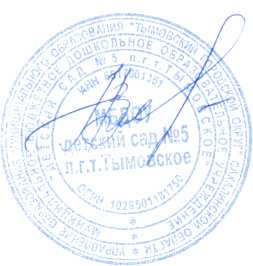 пгт Тымовское
             __________________Н.В.Батурина                                            (Ф. И. О.)   
Паспорт проекта«Эколята –дошколята»Полежайкина Татьяна Александровна МБДОУ Детский сад №5 пгт Тымовскоепгт Тымовское 2018 АКТУАЛЬНОСТЬЗаложить любовь к Родине, к родному краю, к родной природе, к людям можно только в младшем возрасте. Потом поменять мировоззрение, изменить представления и взгляды человека на окружающее необычайно сложно. Именно поэтому важно своевременно развивать экологическое сознание маленькой личности.Экологическое воспитание – составная часть нравственного воспитания, под ним понимается единство экологического сознания и поведения, гармоничного с природойЭкологическая культура как качество личности формируется в системе непрерывного экологического воспитания. Его основные звенья: семья, образовательная организация, самовоспитание.Для становления экологически культурной личности нужно пробудить эстетические переживания.Цель экологического воспитания- формирования бережного отношения к окружающей среде. Педагог учит детей соблюдать нравственные принципы природопользования, активно изучать, охранять и защищать природу своей местностиЭкологическое образование реализуется в большей степени через научно-исследовательскую деятельность дошкольников и деятельность по интересам. Виды экологической работы должны соответствовать возрасту и знаниям дошкольников. Формирование экологической культуры дошкольников возможно только при условии взаимосвязи различных форм и методов экологического воспитания.Сотрудничество с родителями способствует воспитанию у дошкольников осознанного отношения к природе, людям, окружающему миру. Такая работа включает: психолого-педагогическое просвещение родителей; совместную деятельность педагогов с семьей  по воспитанию детей; вовлечение родителей в совместную деятельность с детьми; коррекцию семейного воспитания.Совместная деятельность подразделяется:-на познавательную: день открытого урока, выпуску экологической газеты, совместные викторины. Родители помогают в оформлении, подготовки призов, а также участвуют в мероприятиях.-трудовую: оформление группы, благоустройство и озеленение участка группы ,проведение выставок.-досуговую: совместные праздники, соревнования, конкурсы.Работа сотрудничества должна основываться на педагогике сотрудничестве и проводиться в двух направлениях : педагог-родитель и педагог- ребенок –родитель.Автор: Полежайкина Татьяна АлександровнаВид проекта: познавательно-информационный с заданным результатом, групповой.Продолжительность: среднесрочный (с01.10.2018 по 26.02.2019).Участники: дети средней группы «Радуга »,   родители воспитанников, воспитатели.Образовательная область: познание, коммуникация.Цели проекта: создание благоприятных условий на участке детского сада для экологического воспитания детей. Задачи:Развивать у детей экологические представления о растениях в природе, выделять характерные признаки.Формировать умение передавать свои впечатления от общения с природой в рисунках.Познакомить с разными объектами живой природы и показать ее взаимосвязь с окружающим миром.Сделать общение ребенка с природой безопасным для ребенка и самой природы.Формировать чувства близости к природе и сопереживанию всему живому, заботы и бережного отношения к природе.Предварительная работа: наблюдения, сбор материала, беседы, чтения художественной литературы.Участие специалистов ДОУ в осуществлении проекта: привлечение музыкального руководителя.Работа с родителями: консультация, анкетирование.Продукт проектной деятельности: выставка поделок из природного материала родителей с детьми, выставка рисунков «Деревья нашего детского сада», путешествие с детьми по экологической тропинке, презентация проекта.Предполагаемые результаты:Знание детьми названий деревьев и их характерных особенностей.Бережное отношение детей к природе. Интерес детей к объектам и явлениям природы.Этапы создания и оформления тропинки:- Детальное обследование территории детского сада и выделение наиболее интересных объектов.- Составление картосхемы тропинки с нанесением маршрута и всех ее объектов.- Выбор вместе с детьми хозяина тропы – сказочного персонажа.- Составление паспорта всех точек тропинки.- Составление рекомендаций по работе с детьми на каждой точке.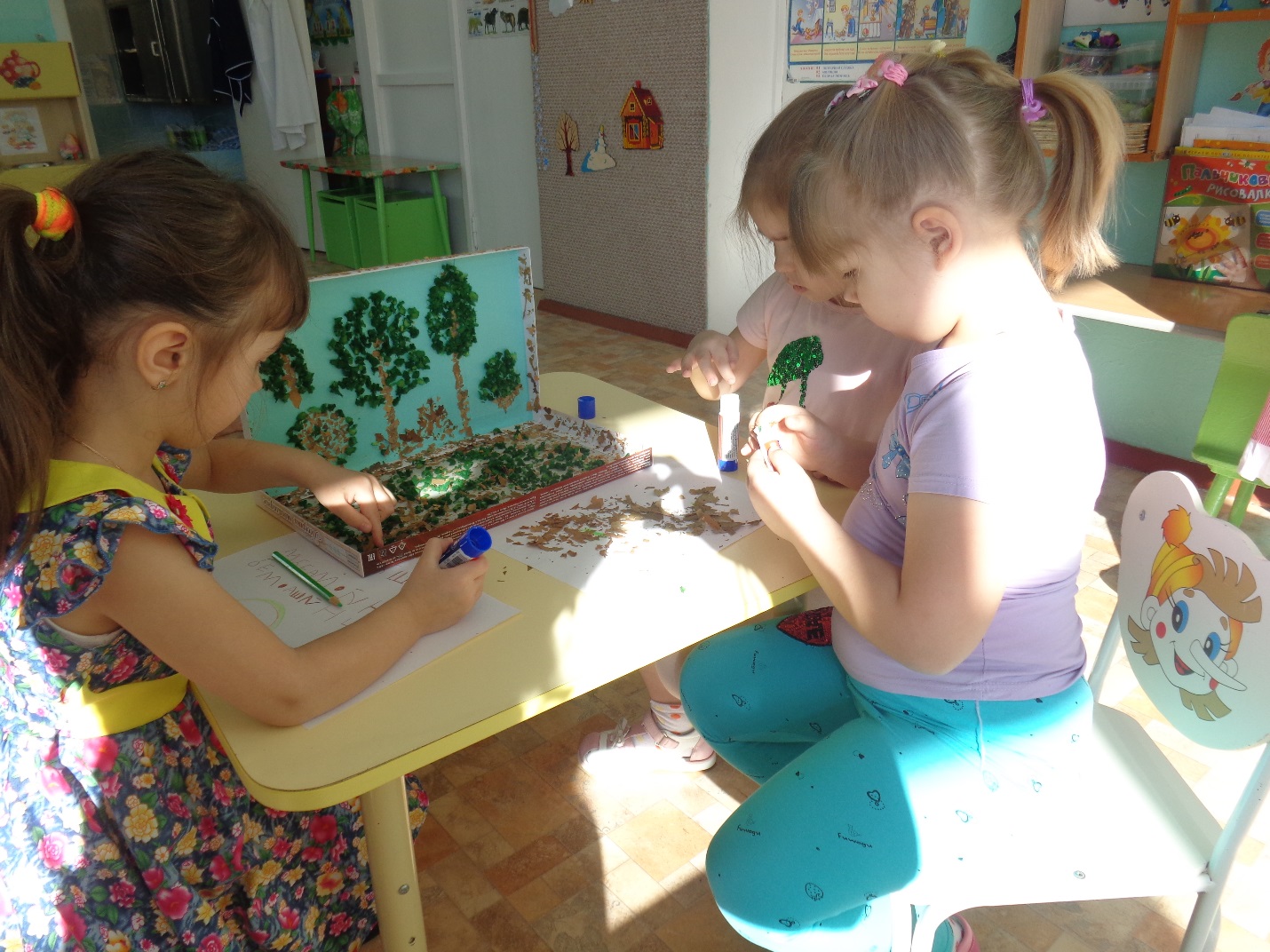 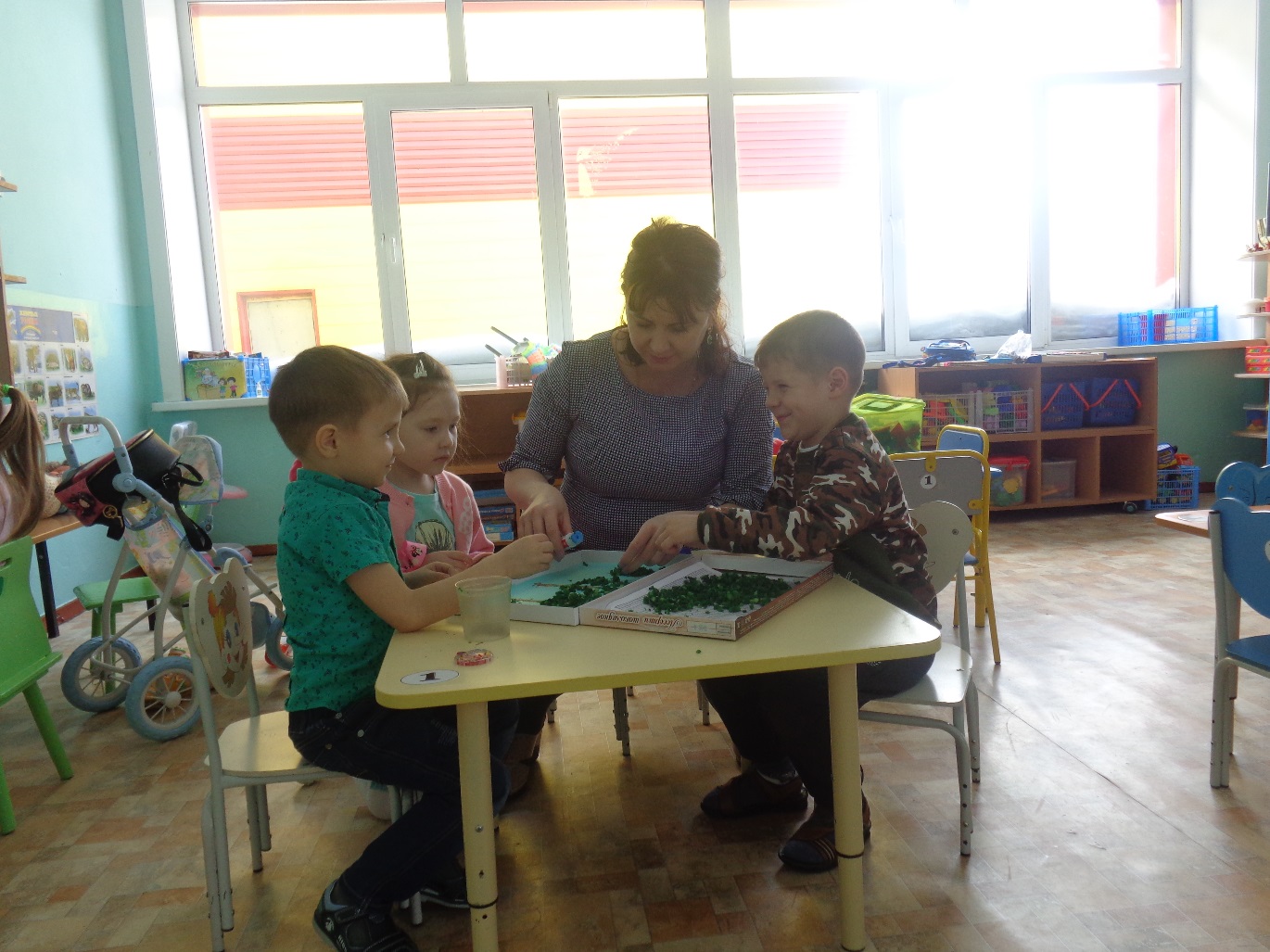 